Документ «Аренда аппаратов»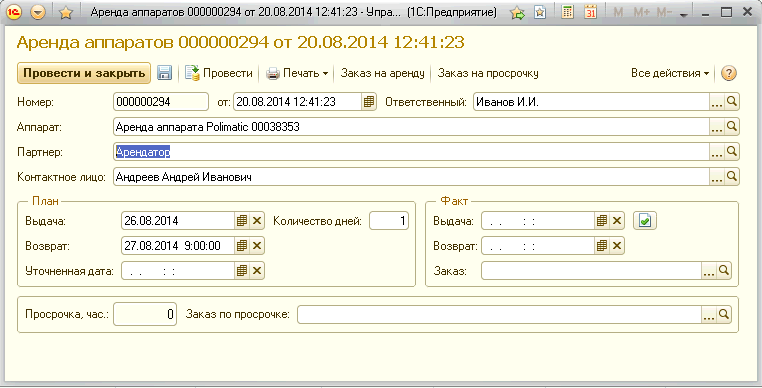 Отчет «График аренды аппаратов»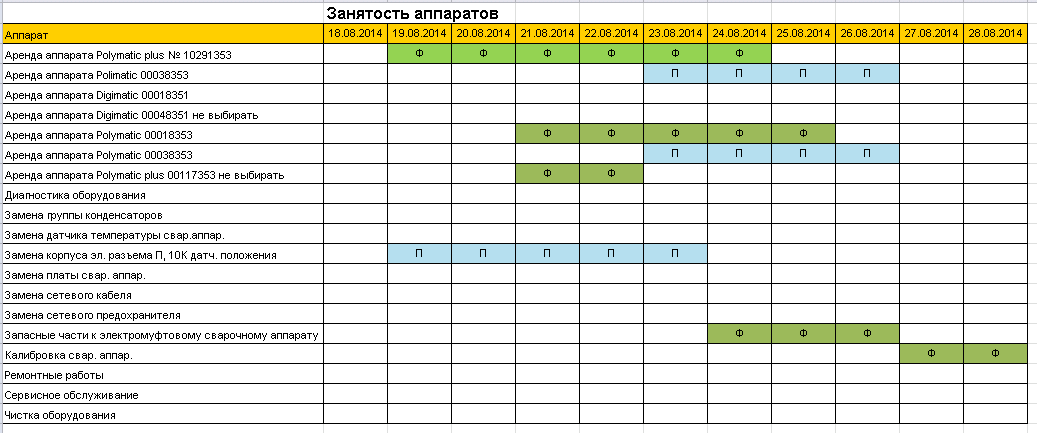 